Ciputra Hanoi - Yonex Sunrise Vietnam International Challenge 2017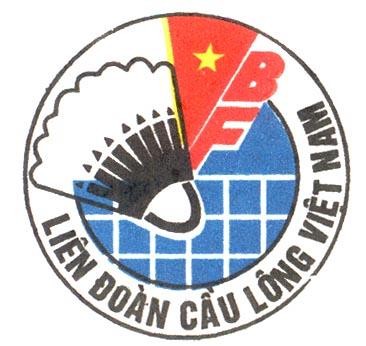 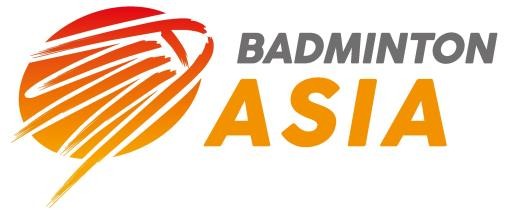 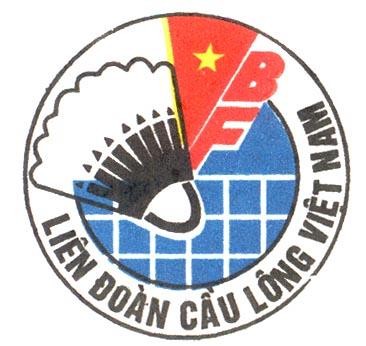 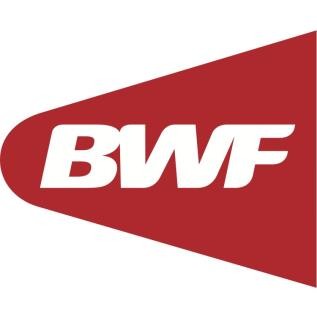 FLIGHT DETAILS FORM Please complete and return this Form to hanoiba_vn@yahoo.com.vn  or fax at +84 437185346  before/by 10th March 2017.Please type clearly in CAPITAL LETTERS.Name of Member Association:  Name of Member Association:  Contact Person:  Contact Person:  PHONE NUMBER:  MOBILE NUMBER:         FAX NUMBER:  E-:  Group 1ARRIVALDEPARTUREDay/DateTimeFlight No.Total no. of personName of Group LeaderAirport Noi Bai International Airport Noi Bai International Airport Group 2 (if any)ARRIVALDEPARTUREDay/DateTimeFlight No.Total no. of personName of Group LeaderAirport Noi Bai International Airport Noi Bai International Airport 